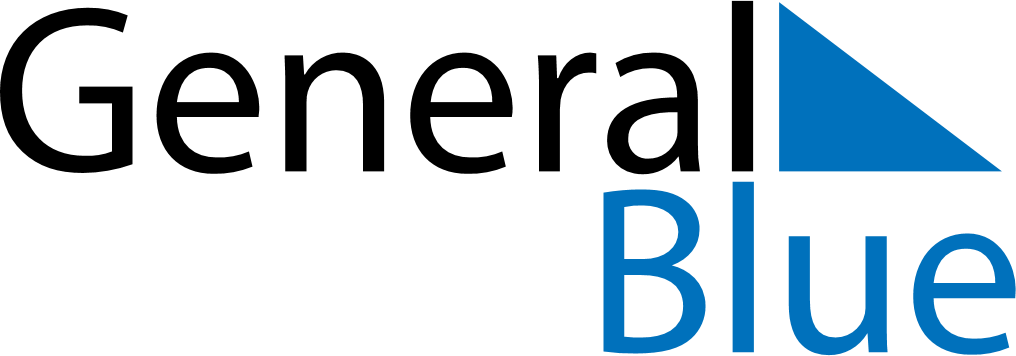 October 2024October 2024October 2024October 2024October 2024October 2024Lempaeaelae, Pirkanmaa, FinlandLempaeaelae, Pirkanmaa, FinlandLempaeaelae, Pirkanmaa, FinlandLempaeaelae, Pirkanmaa, FinlandLempaeaelae, Pirkanmaa, FinlandLempaeaelae, Pirkanmaa, FinlandSunday Monday Tuesday Wednesday Thursday Friday Saturday 1 2 3 4 5 Sunrise: 7:31 AM Sunset: 6:57 PM Daylight: 11 hours and 25 minutes. Sunrise: 7:34 AM Sunset: 6:54 PM Daylight: 11 hours and 19 minutes. Sunrise: 7:36 AM Sunset: 6:51 PM Daylight: 11 hours and 14 minutes. Sunrise: 7:39 AM Sunset: 6:47 PM Daylight: 11 hours and 8 minutes. Sunrise: 7:42 AM Sunset: 6:44 PM Daylight: 11 hours and 2 minutes. 6 7 8 9 10 11 12 Sunrise: 7:44 AM Sunset: 6:41 PM Daylight: 10 hours and 57 minutes. Sunrise: 7:47 AM Sunset: 6:38 PM Daylight: 10 hours and 51 minutes. Sunrise: 7:49 AM Sunset: 6:35 PM Daylight: 10 hours and 45 minutes. Sunrise: 7:52 AM Sunset: 6:32 PM Daylight: 10 hours and 40 minutes. Sunrise: 7:54 AM Sunset: 6:29 PM Daylight: 10 hours and 34 minutes. Sunrise: 7:57 AM Sunset: 6:26 PM Daylight: 10 hours and 28 minutes. Sunrise: 7:59 AM Sunset: 6:22 PM Daylight: 10 hours and 22 minutes. 13 14 15 16 17 18 19 Sunrise: 8:02 AM Sunset: 6:19 PM Daylight: 10 hours and 17 minutes. Sunrise: 8:05 AM Sunset: 6:16 PM Daylight: 10 hours and 11 minutes. Sunrise: 8:07 AM Sunset: 6:13 PM Daylight: 10 hours and 5 minutes. Sunrise: 8:10 AM Sunset: 6:10 PM Daylight: 10 hours and 0 minutes. Sunrise: 8:13 AM Sunset: 6:07 PM Daylight: 9 hours and 54 minutes. Sunrise: 8:15 AM Sunset: 6:04 PM Daylight: 9 hours and 48 minutes. Sunrise: 8:18 AM Sunset: 6:01 PM Daylight: 9 hours and 43 minutes. 20 21 22 23 24 25 26 Sunrise: 8:21 AM Sunset: 5:58 PM Daylight: 9 hours and 37 minutes. Sunrise: 8:23 AM Sunset: 5:55 PM Daylight: 9 hours and 31 minutes. Sunrise: 8:26 AM Sunset: 5:52 PM Daylight: 9 hours and 26 minutes. Sunrise: 8:29 AM Sunset: 5:49 PM Daylight: 9 hours and 20 minutes. Sunrise: 8:31 AM Sunset: 5:46 PM Daylight: 9 hours and 14 minutes. Sunrise: 8:34 AM Sunset: 5:43 PM Daylight: 9 hours and 9 minutes. Sunrise: 8:37 AM Sunset: 5:40 PM Daylight: 9 hours and 3 minutes. 27 28 29 30 31 Sunrise: 7:39 AM Sunset: 4:37 PM Daylight: 8 hours and 58 minutes. Sunrise: 7:42 AM Sunset: 4:34 PM Daylight: 8 hours and 52 minutes. Sunrise: 7:45 AM Sunset: 4:32 PM Daylight: 8 hours and 46 minutes. Sunrise: 7:47 AM Sunset: 4:29 PM Daylight: 8 hours and 41 minutes. Sunrise: 7:50 AM Sunset: 4:26 PM Daylight: 8 hours and 35 minutes. 